УКРАЇНАТЕТІЇВСЬКА  МІСЬКА  РАДАТЕТІЇВСЬКОГО  РАЙОНУ  КИЇВСЬКОЇ  ОБЛАСТІТРИДЦЯТЬ  ТРЕТЯ    СЕСІЯ  СЬОМОГО  СКЛИКАННЯ                                                    РІШЕННЯ  Про затвердження проектів землеустроющодо відведення земельних ділянокцільове призначення яких змінюється,які розташовані  на території Тетіївської міської ради.                  Розглянувши заяву гр.Лебеденка Д.І та розроблений ПП «Земля» проект землеустрою щодо відведення земельної ділянки цільове призначення, якої змінюється на підставі рішення 25 сесії 7 скликання № 381 від 22.09.2017 року, керуючись пунктом 34 частиною 1 статті 26 Закону України «Про місцеве самоврядування в Україні», відповідно до статей 12, 116, 118, 121, 125, 126, 134, 186-1, Земельного кодексу України, статтями 19, 25, 50 Закону України «Про землеустрій», Закону України « Про державну реєстрацію речових прав на нерухоме майно та їх обтяжень» Тетіївська міська рада ВИРІШИЛА :1.Затвердити розроблений ПП «Земля» проект землеустрою щодо відведення   земельної  ділянки, цільове  призначення  якої  змінюється із земель   сільськогосподарського призначення   для ведення особистого селянського   господарства  у землі   житлової та громадської забудови    для  будівництва   і  обслуговування    житлового   будинку, господарських  будівель і споруд  (присадибна  ділянка) , площею 0,06 га   кадастровий  номер     3224610100:01:074:0039, яка  перебуває  у   власності  гр.Лебеденка  Д.І.  та    розташована  на  території  Тетіївської  міської  ради  в   м. Тетієві   по                   вул. Академіка Байраківського, 90-А        - Лебеденку  Денису  Івановичу 2.Змінити  цільове  призначення  земельної  ділянки  із земель   сільськогосподарського призначення   для ведення особистого селянського   господарства  у  землі   житлової та громадської забудови    для  будівництва   і  обслуговування    житлового   будинку, господарських  будівель і споруд  (присадибна  ділянка) , площею 0,06 га   кадастровий  номер     3224610100:01:074:0039, яка перебуває у  власності гр.Лебеденка  Д.І. та  розташована  на  території   Тетіївської  міської  ради  в  м. Тетієві  по вул. Байраківського   Академіка, 90-А       - Лебеденку Денису  Івановичу 3.Контроль за виконанням даного рішення покласти на постійну депутатську комісію з питань регулювання земельних відносин, архітектури, будівництва та охорони навколишнього середовища (голова Касяненко В.М.)Міський  голова                                         Р. В. Майструк             Начальник юридичного відділу                                             Н. М. Складена      26.08.2020  р     № 955-33-VII 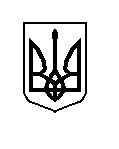 